Показатели ООО «Энерго-Сервис»,  подлежащие раскрытию в части корректировки тарифов на 2018 год в сфере теплоснабженияФорма 2. Информация о тарифах на тепловую энергию (мощность) ˂2˃˂7˃  Заполняется  на основании решения органа регулирования об установлении тарифов по регулируемому виду деятельности. ˂9˃  Указывается информация только об объемах тепловой энергии (мощности), теплоносителя, отпускаемых по ценам, определенным соглашением сторон; информация о цене такого договора не раскрывается.ДОГОВОР КУПЛИ – ПРОДАЖИ (поставки)ТЕПЛОВОЙ ЭНЕРГИИ №______              Общество с ограниченной ответственностью «Энерго-Сервис», именуемое в дальнейшем "Поставщик", в лице единоличного исполнительного органа ООО «Энерго-Сервис» - АО "УК "ЭЛАТ", в лице управляющего АО «УК «ЭЛАТ» ИП Карачевцева С.С., действующего на основании Устава, с одной стороны,  и  __________________________,  именуемый в дальнейшем "Покупатель", _____________________________________, действующего на основании __________________, далее совместно именуемые "Стороны" заключили настоящий договор купли-продажи (поставки) тепловой энергии на нижеследующих условиях1.ПРЕДМЕТ ДОГОВОРА.1.1. Поставщик обязуется подавать Покупателю через присоединенную сеть тепловую энергию, а Покупатель обязуется принимать и оплачивать принятую тепловую энергию в определенном настоящим договором порядке, а также соблюдать предусмотренный настоящим договором режим ее потребления, обеспечивать безопасность эксплуатации находящихся в его ведении тепловых сетей и исправность используемых им приборов и оборудования, связанных с потреблением тепловой энергии.2.ПРАВА И ОБЯЗАННОСТИ СТОРОН.2.1.Поставщик обязуется:2.1.1. Подавать Покупателю тепловую энергию при наличии у него отвечающего установленным техническим требованиям  энергопринимающего устройства, присоединенного к сетям Поставщика, при обеспечении учета потребления тепловой энергии, до границ разграничения балансовой принадлежности тепловых сетей и эксплуатационной ответственности сторон за тепловые сети между Поставщиком и Покупателем, определенных актом разграничения балансовой  принадлежности и эксплуатационной ответственности сторон (Приложение №2)  в объемах согласно Приложению №1.2.1.2.Обеспечивать качество сетевой воды и воды для подпитки тепловых сетей в соответствии с Правилами технической эксплуатации тепловых энергоустановок.2.1.3.Предоставлять Покупателю графики ограничения и отключения Покупателя при недостатке тепловой  мощности источников тепла, пропускной способности тепловых сетей. Срок предоставления уведомления не менее, чем за 7 суток.2.1.4. Согласовывать с Покупателем  сроки прекращения, ограничения подачи тепловой энергии для проведения плановых работ по ремонту оборудования Поставщика.2.1.5.Незамедлительно уведомлять Покупателя о нарушениях, повлекших перерыв теплоснабжения, их причинах и сроках восстановления нормального режима теплоснабжения.2.1.6.Обеспечивать наличие в непосредственной близости от границы балансовой принадлежности тепловых сетей отключающей запорной арматуры.2.1.7.Выполнять иные обязательства, предусмотренные настоящим договором и действующим законодательством РФ.2.2.Поставщик имеет право:2.2.1. Проводить проверки соблюдения Покупателем порядка учета тепловой энергии, а также  режима потребления тепловой энергии, включая проведение замеров по определению показателей качества тепловой энергии.2.2.2.Приостановить исполнение обязательств  по подаче тепловой энергии, с соответствующим заблаговременным уведомлением Покупателя, в срок не менее чем за 7 суток, путем введения полного или частичного ограничения режима потребления тепловой энергии в следующих случаях:- неисполнения или ненадлежащего исполнения Покупателем обязательств по оплате тепловой энергии;- самовольного присоединения (присоединения теплопотребляющих установок помимо приборов учета тепловой энергии и теплоносителя или нарушения схем учета)  к тепловым сетям Поставщика;- выявление неудовлетворительного состояния энергетических установок Покупателя удостоверенного органом государственного  энергетического надзора, которое угрожает аварией или создает угрозу жизни и здоровью людей;- принятия неотложных мер по предотвращению или ликвидации аварии, уведомить об этом немедленно; - проведение плановых работ по ремонту оборудования-за недопущение представителя Поставщика к теплоустановкам Покупателя или приборам учета- отсутствие подготовленного персонала для обслуживания систем теплопотребления.2.2.3. Вводить графики ограничения потребления и отключения тепловой энергии при возникновении аварийного дефицита тепловой энергии.2.3.Покупатель обязуется:2.3.1.Соблюдать установленный настоящим договором режим потребления тепловой энергии.2.3.2. Оплачивать потребленную тепловую энергию в порядке, сроки и размере, предусмотренные настоящим договором2.3.3.Обеспечивать работоспособность приборов учета, сохранность пломб на приборах учета и соблюдать в течение всего срока действия настоящего договора эксплуатационные требования к приборам учета, установленные уполномоченным органом.2.3.4.Выполнять оперативно-диспетчерские указания Поставщика по режимам потребления тепловой энергии и теплоносителя.2.3.5.Согласовывать с Поставщиком подключение вновь вводимых теплопотребляющих установок, а также подключение новых субабонентов.2.3.6. Надлежащим образом обслуживать принадлежащие ему и находящиеся согласно акту разграничения в его зоне эксплуатационной ответственности тепловые сети и теплопринимающие устройства и нести ответственность за их состояние.2.3.7.Незамедлительно уведомлять Поставщика об отключении и ремонте принадлежащих Покупателю тепловых сетей и теплопотребляющих установок при их повреждении с указанием причин и времени отключения.2,3.8. Не менее чем за 10 суток уведомлять Поставщика о плановых отключениях принадлежащих Покупателю тепловых сетей и теплопотребляющих установок с указанием срока отключения.2.3.9.Предоставлять Поставщику список лиц, имеющих право вести оперативные переговоров, а также имеющих право оформлять акты приема-передачи тепловой энергии и другие двухсторонние акты (с приложением подтверждающих указанные полномочия доверенностей).2.3.10.Предоставлять Поставщику приказ (копию приказа), определяющий лицо, ответственное за эксплуатацию принадлежащих Покупателю тепловых сетей, теплопотребляющего оборудования и приборов учета тепловой энергии.2.3.11.Поддерживать давление в обратной магистрали на вводе Покупателя обеспечивающее полный залив  местной системы. В случае давления ниже требуемого Покупатель устанавливает на тепловом вводе регулятор давления-подпора.2.3.12. На вводах трубопроводов тепловых сетей в здания Покупатель обеспечивает устройства предотвращающие проникновение воды в здание.2.3.13.Обслуживать тепловые вводы с привлечением персонала, прошедшего обучение по программе «Тепловы сети»  и имеющего соответствующие удостоверения.2.3.14. Не допускать отбора воды для ГВС из системы отопления.     2.4.Покупатель имеет право:2.4.1. Присоединять к своим тепловым сетям при получении письменного согласия Поставщика других абонентов в пределах разрешенной тепловой мощности.3.ПОРЯДОК УЧЕТА ТЕПЛОВОЙ ЭНЕРГИИ И ТЕПЛОНОСИТЕЛЯ.3.1.Учет тепловой энергии и теплоносителя производится в соответствии с Правилами учета  тепловой энергии и теплоносителя и настоящим договором.3.2.Оплата потребленной тепловой энергии и теплоносителя осуществляется  на основании показаний приборов учета тепловой энергии и теплоносителя, установленного Покупателем на границе балансовой принадлежности тепловой сети между Поставщиком и Покупателем.3.3.В случае отсутствия у Покупателя прибора учета тепловой энергии и теплоносителя, определение количества тепловой энергии и теплоносителя до момента установки прибора учета и допуска его в эксплуатацию ведется расчетным методом, выполненным Поставщиком по согласованию с покупателем в порядке, установленным нормативно-техническими документами.3.4.Перечень места расположения, технические данные приборов учета тепловой энергии приведены в Приложении №3.3.5.При установке  приборов учета не на границе балансовой принадлежности расчет производится с учетом потерь на участке сети от границы раздела до места установки расчетных приборов учета.3.6.При самовольном присоединении Покупатель обязан оплатить использованную тепловую энергию и теплоноситель за весь период со дня начала их фактического потребления. Если дату начала использования тепловой энергии и теплоносителя установить невозможно, то оплата производится со дня начала отопительного сезона или со дня последней проверки Покупателя уполномоченными представителями Поставщика. При этом количество теплоносителя определяется по пропускной способности подающего трубопровода при круглосуточном его  действии и скорости  сетевой воды 2м/с, а количество тепловой энергии, переданной этими теплоносителями, в соответствии с температурным графиком .3.7.Для осуществления контроля за теплопотреблением, расходом теплоносителя, определения количества поставленной тепловой энергии Покупатель обязан доставлять записи показаний приборов коммерческого учета тепловой энергии на бумажных носителях Поставщику один раз в месяц, до 14-00 часов 1-го числа месяца, следующего за расчетным.3.8.Снятие показаний приборов учета тепловой энергии и теплоносителя, расположенных в теплоустановках Покупателя, для определения окончательного расчетного теплопотребления за месяц производится Покупателем самостоятельно. В целях определения количества поставленной Покупателю тепловой энергии и теплоносителя в расчетном периоде снятие показаний прибора учета  производится им по состоянию на 24:00ч. последнего дня расчетного периода  и предоставляются Поставщику.3.9.При временном выходе приборов учета тепловой энергии и теплоносителя (на период не более 15 суток в течение года с момента приемки узла учета на коммерческий расчет), ведение учета осуществляется на основании показаний этих приборов, взятых за предшествующие выходу из строя  3 суток с корректировкой по фактической температуре теплоносителя на период перерасчета или в соответствии с п.3.3, если тепловая  нагрузка Покупателя, определенная расчетным методом превышает показания приборов учета, взятые за предшествующие выходу из строя 3 суток.      Если приборы учета тепловой энергии вышли из строя на период свыше 15 суток, определение количества тепловой энергии ведется в соответствии с п.3.3.настоящего договора по максимальным тепловым нагрузкам, указанным в Приложении №14.ПОРЯДОК РАСЧЕТОВ.4.1. Отплата потребленной тепловой энергии производится по тарифу, утвержденному Комитетом по тарифам и ценам Курской области. Стоимость 1 Гкал составляет ________________ рублей,  в т.ч. НДС в 1 полугодии 20___ года, и __________ руб. во 2 полугодии 20_____ г., в т.ч. НДС.4.2.Расчетным периодом для оплаты потребленной тепловой энергии является календарный месяц.Покупатель производит оплату за полученную тепловую энергию в следующем  порядке:- 30 % от общей стоимости договорного объема тепловой энергии месяца поставки в срок до 25-го числа месяца поставки.  Окончательный расчет за потребленную тепловую энергию и теплоноситель производится Покупателем с учетом фактически произведенных платежей, до 10-го числа  месяца, следующего за расчетным.4.3.Оплата по настоящему договору производится Покупателем путем перечисления денежных средств на расчетный счет Поставщика, если иной порядок не установлен соглашением сторон.4.4.Датой оплаты считается дата зачисления денежных средств на расчетный счет Поставщика.4.5.Акт об оказании услуг, счет-фактуру и счет за потребленную в расчетном периоде тепловую энергию и теплоноситель  Поставщик  выставляет Покупателю не позднее 5-го числа месяца следующего за расчетным.4.6.Акты взаиморасчетов за поставленную энергию оформляются по инициативе Поставщика или Покупателя. Акт взаиморасчетов составляет и высылает сторона по инициативе которой производится сверка. Сторона, получившая акт взаиморасчетов, обязана в 3-х дневный срок подписать его или направить мотивированный отказ от его подписания.5.ОТВЕТСТВЕННОСТЬ СТОРОН.5.1.Стороны несут предусмотренную настоящим договором и действующим законодательством РФ ответственность за неисполнение или ненадлежащее исполнение своих обязательств.5.2.Поставщик несет ответственность за бесперебойное и качественное теплоснабжение Покупателя в соответствии с условиями настоящего договора техническими регламентами и иными обязательными требованиями.5.3.Поставщик не  несет ответственности перед Покупателем за недоотпуск договорного объема тепловой энергии, вызванный:- результатами регулирования режима потребления тепловой энергии и теплоносителя осуществленного на основании закона и иных правовых актов.- повреждением оборудования Покупателя, приведшим к автоматическому отключению насосных подстанций и другого оборудования на питающих теплопровода.- в случаях, предусмотренных п. 2.2.2 настоящего договора.5.4. При неоплате (неполной оплате) Покупателем тепловой энергии в сроки, установленные настоящим договором, Поставщик вправе ввести ограничение потребления тепловой энергии или полное прекращение подачи тепловой энергии в соответствии с действующим законодательством. В случае исполнения Покупателем в полном объеме указанного в письменном уведомлении Поставщика требования о погашении задолженности до даты  введения ограничения режима потребления или в случае предоставления им документов, свидетельствующих об отсутствии у него задолженности, ограничение режима потребления не вводится. Возобновление  подачи тепловой энергии производится Поставщиком после исполнения Покупателем обязательств по полной оплате потребленной тепловой энергии и компенсации Поставщику затрат, понесенных  им в связи с введением режима ограничения тепловой энергии, прекращением подачи тепловой энергии.5.5.  Покупатель несет ответственность перед поставщиком за несанкционированный отбор теплоносителя (ГВС)  из закрытой системы отопления.5.6. Стороны освобождаются от ответственности за неисполнение принятых на себя обязательств в случае, если данное неисполнение явилось следствием возникновения непредвиденных и независящих от воли сторон обстоятельств (форс-мажор): наводнение, пожар, землетрясение или иные явления природы, военные действия и т.д. Сторона, ссылающаяся на форс-мажорные  обстоятельства, обязана незамедлительно информировать другую сторону о наступлении подобных обстоятельств в письменной форме. В этом случае по требованию любой из сторон может быть создана комиссия для определения возможности (способа) дальнейшего исполнения Договора.Надлежащим подтверждением наличия форс-мажорных обстоятельств будут служить решения (заявления) компетентных органов или сообщения в официальных средствах массовой информации.          В случае, если продолжительность действия форс-мажорных обстоятельств составляет более 3 (трёх) месяцев, стороны не позднее 30 (тридцати) дней с момента истечения указанного трёхмесячного срока принимают совместное решение о возможности дальнейшего исполнения Договора, или его прекращении и последствиях его прекращения. В случае непринятия Сторонами в указанный срок совместного решения о возможности дальнейшего исполнения Договора, или о его прекращении, Договор может быть расторгнут по требованию одной из Сторон. 6.СРОК ДЕЙСТВИЯ ДОГОВОРА. ИЗМЕНЕНИЕ И РАСТОРЖЕНИЕ ДОГОВОРА.6.1.Договор вступает в силу с « ___ » ______ 20___ г. и действует по « ____ » _________ 20____ г. включительно.6.2.Договор считается пролонгированным на каждый следующий календарный год, если за месяц до окончания срока его действия ни от одной из Сторон не поступит заявление о прекращении или изменении настоящего договора или заключении нового договора.6.3.Если одной из Сторон до окончания срока действия договора внесено предложение об изменении или заключении нового договора, то отношения Сторон до заключения нового договора регулируются в соответствии с условиями ранее заключенного договора.6.4.Любые изменения и дополнения к настоящему договору действительны только при условии оформления их в письменном виде и подписания обеими Сторонами.6.5.При разрешении  вопросов, не урегулированных настоящим договором, Стороны учитывают взаимные интересы и руководствуются  действующим законодательством РФ.6.6. Каждая из Сторон в случае принятия уполномоченными органами управления решения о реорганизации или ликвидации, при внесении  изменений в учредительные документы относительно наименования и места нахождения, изменении формы собственности, смене руководителя, а также при изменении банковских и почтовых  реквизитов и иных  данных, влияющих на надлежащее исполнение предусмотренных настоящим договором обязательств, в срок не позднее 10 дней с момента принятия решения о внесении изменений обязана письменно известить другую сторону о принятых решениях и произошедших изменениях.6.7. Споры и разногласия, возникшие в связи с исполнением настоящего Договора, стороны будут стараться решить путём переговоров. В случае не урегулирования споров и разногласий путем переговоров, спор передается на рассмотрение Арбитражного суда Курской области. При этом соблюдение досудебного претензионного порядка урегулирования споров является обязательным. Претензия предъявляется в письменном виде и должна содержать требования стороны, подлежащие удовлетворению, обоснование этих требований и документы, подтверждающие законность и действительность требований. Срок рассмотрения претензии -  10 дней с момента ее получения стороной. 6.8.Настоящий договор составлен в 2-х экземплярах, имеющих равную юридическую силу и находящихся по одному экземпляру у каждой из Сторон.7.ПРИЛОЖЕНИЯ К ДОГОВОРУ. Все приложения, указанные в данном разделе, являются неотъемлемыми частями настоящего договора.7.1.Приложение №1     -  Договорные обязательства по количественным параметрам отпускаемой Покупателю тепловой энергии в горячей воде.         7.2. Приложение №2   -  Акт установления границ балансовой принадлежности и ответственности за эксплуатацию тепловых сетей между Поставщиком и Покупателем.         7.3. Приложение №3   -  Перечень и технические данные установленных у Покупателя расчетных приборов учета тепловой энергии.8. ЮРИДИЧЕСКИЕ АДРЕСА СТОРОH И БАHКОВСКИЕ РЕКВИЗИТЫПодписи сторон:Главный инженер ООО «Энерго-Сервис»                                                                                                                              Демидов А.Наименование органа исполнительной власти субъекта  Российской Федерации в области государственного регулирования цен (тарифов) (далее орган регулирования), принявшего решение об установлении тарифа на тепловую энергию (мощность) Комитет по тарифам и ценам Курской области Комитет по тарифам и ценам Курской областиРеквизиты (дата, номер) решения об утверждении  тарифа на тепловую энергию (мощность) Постановление №72 от 06.12.2017 г. О внесении изменений в постановление комитета по тарифам и ценам Курской области от 09.10.2015 г. №69 «О тарифах на тепловую энергию, поставляемую ООО «Энерго-Сервис» потребителям на 2016-2018 г.г. Постановление №72 от 06.12.2017 г. О внесении изменений в постановление комитета по тарифам и ценам Курской области от 09.10.2015 г. №69 «О тарифах на тепловую энергию, поставляемую ООО «Энерго-Сервис» потребителям на 2016-2018 г.г.Величина установленного тарифа на тепловую энергию (мощность)01.01.2018-30.06.2018 –1512,96 руб./Гкал;01.07.2018-31.12.2018- 1619,95 руб./Гкал.01.01.2018-30.06.2018 –1512,96 руб./Гкал;01.07.2018-31.12.2018- 1619,95 руб./Гкал.Срок действия установленного тарифа на тепловую энергию (мощность)С 01.01.2018 г. по 31.12.2018 г.С 01.01.2018 г. по 31.12.2018 г.Источник официального опубликования решения об установлении тарифа на тепловую энергию (мощность)Газета «Курск» №50 от 13.12.2017 г.Газета «Курск» №50 от 13.12.2017 г.˂2˃  Заполняется  на основании решения органа регулирования об установлении тарифов по регулируемому виду деятельности˂2˃  Заполняется  на основании решения органа регулирования об установлении тарифов по регулируемому виду деятельности˂2˃  Заполняется  на основании решения органа регулирования об установлении тарифов по регулируемому виду деятельностиФорма 3. Информация о тарифах на теплоноситель, поставляемый теплоснабжающими организациями потребителям, другим теплоснабжающим организациям ˂3˃Форма 3. Информация о тарифах на теплоноситель, поставляемый теплоснабжающими организациями потребителям, другим теплоснабжающим организациям ˂3˃Форма 3. Информация о тарифах на теплоноситель, поставляемый теплоснабжающими организациями потребителям, другим теплоснабжающим организациям ˂3˃Наименование органа регулирования, принявшего решение об утверждении тарифа на теплоноситель, поставляемый теплоснабжающими организациями потребителям, другим теплоснабжающим организациямНаименование органа регулирования, принявшего решение об утверждении тарифа на теплоноситель, поставляемый теплоснабжающими организациями потребителям, другим теплоснабжающим организациям-Реквизиты (дата, номер) решения об утверждении тарифа на теплоноситель, поставляемый теплоснабжающими организациями потребителям, другим теплоснабжающим организациямРеквизиты (дата, номер) решения об утверждении тарифа на теплоноситель, поставляемый теплоснабжающими организациями потребителям, другим теплоснабжающим организациям-Величина установленного тарифа на теплоноситель, поставляемый теплоснабжающими организациями потребителям, другим теплоснабжающим организациямВеличина установленного тарифа на теплоноситель, поставляемый теплоснабжающими организациями потребителям, другим теплоснабжающим организациям-Срок действия установленного тарифа на теплоноситель, поставляемый теплоснабжающими организациями потребителям, другим теплоснабжающим организациямСрок действия установленного тарифа на теплоноситель, поставляемый теплоснабжающими организациями потребителям, другим теплоснабжающим организациям-Источник официального опубликования решения об установлении тарифа на теплоноситель, поставляемый теплоснабжающими организациями потребителям, другим теплоснабжающим организациямИсточник официального опубликования решения об установлении тарифа на теплоноситель, поставляемый теплоснабжающими организациями потребителям, другим теплоснабжающим организациям-˂3˃  Заполняется  на основании решения органа регулирования об установлении тарифов по регулируемому виду деятельности.Форма 4. Информация о тарифах на услуги по передачетепловой энергии, теплоносителя ˂4˃˂3˃  Заполняется  на основании решения органа регулирования об установлении тарифов по регулируемому виду деятельности.Форма 4. Информация о тарифах на услуги по передачетепловой энергии, теплоносителя ˂4˃˂3˃  Заполняется  на основании решения органа регулирования об установлении тарифов по регулируемому виду деятельности.Форма 4. Информация о тарифах на услуги по передачетепловой энергии, теплоносителя ˂4˃Наименование органа регулирования, принявшего решение об утверждении тарифа на теплоноситель, поставляемый теплоснабжающими организациями потребителям, другим теплоснабжающим организациямНаименование органа регулирования, принявшего решение об утверждении тарифа на теплоноситель, поставляемый теплоснабжающими организациями потребителям, другим теплоснабжающим организациям-Реквизиты (дата, номер) решения об утверждении тарифа на услуги по передаче тепловой энергии, теплоносителяРеквизиты (дата, номер) решения об утверждении тарифа на услуги по передаче тепловой энергии, теплоносителя-Величина установленного  тарифа на услуги по передаче тепловой энергии, теплоносителяВеличина установленного  тарифа на услуги по передаче тепловой энергии, теплоносителя-Срок действия установленного  тарифа на услуги по передаче тепловой энергии, теплоносителяСрок действия установленного  тарифа на услуги по передаче тепловой энергии, теплоносителя-Источник официального опубликования решения об установлении тарифа на услуги по передаче тепловой энергии, теплоносителяИсточник официального опубликования решения об установлении тарифа на услуги по передаче тепловой энергии, теплоносителя-˂3˃  Заполняется  на основании решения органа регулирования об установлении тарифов по регулируемому виду деятельности.Форма 5. Информация об утвержденной плате за услуги по поддержанию резервной тепловой мощности при отсутствии потребления тепловой энергии ˂5˃˂3˃  Заполняется  на основании решения органа регулирования об установлении тарифов по регулируемому виду деятельности.Форма 5. Информация об утвержденной плате за услуги по поддержанию резервной тепловой мощности при отсутствии потребления тепловой энергии ˂5˃˂3˃  Заполняется  на основании решения органа регулирования об установлении тарифов по регулируемому виду деятельности.Форма 5. Информация об утвержденной плате за услуги по поддержанию резервной тепловой мощности при отсутствии потребления тепловой энергии ˂5˃Наименование органа регулирования, принявшего решение об утверждении платы за услуги по поддержанию резервной тепловой мощности при отсутствии потребления тепловой энергииНаименование органа регулирования, принявшего решение об утверждении платы за услуги по поддержанию резервной тепловой мощности при отсутствии потребления тепловой энергии-Реквизиты (дата, номер) решения об утверждении платы за услуги по поддержанию резервной тепловой мощности при отсутствии потребления тепловой энергииРеквизиты (дата, номер) решения об утверждении платы за услуги по поддержанию резервной тепловой мощности при отсутствии потребления тепловой энергии-Величина утвержденной платы за услуги по поддержанию резервной тепловой мощности при отсутствии потребления тепловой энергииВеличина утвержденной платы за услуги по поддержанию резервной тепловой мощности при отсутствии потребления тепловой энергии-Срок действия утвержденной платы за услуги по поддержанию резервной мощности при отсутствии потребления тепловой энергииСрок действия утвержденной платы за услуги по поддержанию резервной мощности при отсутствии потребления тепловой энергии-Источник официального опубликования решения об утверждении платы за услуги по поддержанию резервной тепловой мощности при отсутствии потребления тепловой энергииИсточник официального опубликования решения об утверждении платы за услуги по поддержанию резервной тепловой мощности при отсутствии потребления тепловой энергии-˂5˃  Заполняется  на основании решения органа регулирования об установлении тарифов по регулируемому виду деятельности.Форма 6. Информация о тарифах на  подключение (технологическое присоединение) к системе теплоснабжения ˂6˃˂5˃  Заполняется  на основании решения органа регулирования об установлении тарифов по регулируемому виду деятельности.Форма 6. Информация о тарифах на  подключение (технологическое присоединение) к системе теплоснабжения ˂6˃˂5˃  Заполняется  на основании решения органа регулирования об установлении тарифов по регулируемому виду деятельности.Форма 6. Информация о тарифах на  подключение (технологическое присоединение) к системе теплоснабжения ˂6˃Наименование органа регулирования, принявшего решение об утверждении тарифа на подключение (технологическое присоединение) к системе теплоснабженияНаименование органа регулирования, принявшего решение об утверждении тарифа на подключение (технологическое присоединение) к системе теплоснабжения-Реквизиты (дата, номер) решения об утверждении тарифа на подключение (технологическое присоединение) к системе теплоснабженияРеквизиты (дата, номер) решения об утверждении тарифа на подключение (технологическое присоединение) к системе теплоснабжения-Величина установленного  тарифа на подключение (технологическое присоединение) к системе теплоснабженияВеличина установленного  тарифа на подключение (технологическое присоединение) к системе теплоснабжения-Срок действия установленного  тарифа на подключение (технологическое присоединение) к системе теплоснабженияСрок действия установленного  тарифа на подключение (технологическое присоединение) к системе теплоснабжения-Источник официального опубликования решения об утверждении тарифа на подключение (технологическое присоединение) к системе теплоснабженияИсточник официального опубликования решения об утверждении тарифа на подключение (технологическое присоединение) к системе теплоснабжения-˂6˃  Заполняется  на основании решения органа регулирования об установлении тарифов по регулируемому виду деятельности.Форма 7. Информация о тарифах на горячую воду, поставляемую теплоснабжающими организациями потребителям, другим теплоснабжающим организациям с использованием открытых систем теплоснабжения (горячего водоснабжения) ˂7˃˂6˃  Заполняется  на основании решения органа регулирования об установлении тарифов по регулируемому виду деятельности.Форма 7. Информация о тарифах на горячую воду, поставляемую теплоснабжающими организациями потребителям, другим теплоснабжающим организациям с использованием открытых систем теплоснабжения (горячего водоснабжения) ˂7˃˂6˃  Заполняется  на основании решения органа регулирования об установлении тарифов по регулируемому виду деятельности.Форма 7. Информация о тарифах на горячую воду, поставляемую теплоснабжающими организациями потребителям, другим теплоснабжающим организациям с использованием открытых систем теплоснабжения (горячего водоснабжения) ˂7˃Наименование органа регулирования, принявшего решение об утверждении тарифа на горячую воду, поставляемую теплоснабжающими организациями потребителям, другим теплоснабжающим организациям с использованием открытых систем теплоснабжения (горячего водоснабжения)Наименование органа регулирования, принявшего решение об утверждении тарифа на горячую воду, поставляемую теплоснабжающими организациями потребителям, другим теплоснабжающим организациям с использованием открытых систем теплоснабжения (горячего водоснабжения)-Реквизиты (дата, номер) решения об утверждении тарифа на горячую воду, поставляемую теплоснабжающими организациями потребителям, другим теплоснабжающим организациям с использованием открытых систем теплоснабжения (горячего водоснабжения)Реквизиты (дата, номер) решения об утверждении тарифа на горячую воду, поставляемую теплоснабжающими организациями потребителям, другим теплоснабжающим организациям с использованием открытых систем теплоснабжения (горячего водоснабжения)-Величина установленного  тарифа на горячую воду, поставляемую теплоснабжающими организациями потребителям, другим теплоснабжающим организациям с использованием открытых систем теплоснабжения (горячего водоснабжения)Величина установленного  тарифа на горячую воду, поставляемую теплоснабжающими организациями потребителям, другим теплоснабжающим организациям с использованием открытых систем теплоснабжения (горячего водоснабжения)-Срок действия установленного  тарифа на горячую воду, поставляемую теплоснабжающими организациями потребителям, другим теплоснабжающим организациям с использованием открытых систем теплоснабжения (горячего водоснабжения)Срок действия установленного  тарифа на горячую воду, поставляемую теплоснабжающими организациями потребителям, другим теплоснабжающим организациям с использованием открытых систем теплоснабжения (горячего водоснабжения)-Источник официального опубликования решения об утверждении тарифа на горячую воду, поставляемую теплоснабжающими организациями потребителям, другим теплоснабжающим организациям с использованием открытых систем теплоснабжения (горячего водоснабжения)Источник официального опубликования решения об утверждении тарифа на горячую воду, поставляемую теплоснабжающими организациями потребителям, другим теплоснабжающим организациям с использованием открытых систем теплоснабжения (горячего водоснабжения)-Форма 12.  Информация об условиях, на которых осуществляется поставка  регулируемых товаров и (или) оказание регулируемых услуг ˂9˃Форма 12.  Информация об условиях, на которых осуществляется поставка  регулируемых товаров и (или) оказание регулируемых услуг ˂9˃Форма 12.  Информация об условиях, на которых осуществляется поставка  регулируемых товаров и (или) оказание регулируемых услуг ˂9˃Форма 12.  Информация об условиях, на которых осуществляется поставка  регулируемых товаров и (или) оказание регулируемых услуг ˂9˃Информация об условиях, на которых осуществляется поставка товаров (оказание услуг), содержит сведения об условиях  публичных договоров поставок регулируемых товаров (оказания регулируемых услуг), а также сведения о договорах, заключенных в соответствии с частями 2.1 и 2.2 статьи 8 Федерального закона «О теплоснабжении» (Собрание законодательства Российской Федерации 2010, №31, ст. 4159; 2011, №23, ст. 3263; №50, ст. 7359; 2012, №53, ст. 7616, 7643; 2013, №19, ст. 2330; 2014 №30, ст. 4218; №42, ст. 5615; №49 (часть VI), ст.6913)Информация об условиях, на которых осуществляется поставка товаров (оказание услуг), содержит сведения об условиях  публичных договоров поставок регулируемых товаров (оказания регулируемых услуг), а также сведения о договорах, заключенных в соответствии с частями 2.1 и 2.2 статьи 8 Федерального закона «О теплоснабжении» (Собрание законодательства Российской Федерации 2010, №31, ст. 4159; 2011, №23, ст. 3263; №50, ст. 7359; 2012, №53, ст. 7616, 7643; 2013, №19, ст. 2330; 2014 №30, ст. 4218; №42, ст. 5615; №49 (часть VI), ст.6913) Оказание услуг в сфере производства и передачи тепловой энергии ООО «Энерго-Сервис» осуществляется  на основании договоров, заключенных с Покупателем в соответствии с Федеральным законом «О теплоснабжении» от 27.07.2010 г. №190-ФЗ.Образец типового договора купли-продажи (поставки) тепловой энергии  прилагается.Планируемый полезный отпуск тепловой энергии потребителям в 2018 г. – 7573,5 Гкал.  Оказание услуг в сфере производства и передачи тепловой энергии ООО «Энерго-Сервис» осуществляется  на основании договоров, заключенных с Покупателем в соответствии с Федеральным законом «О теплоснабжении» от 27.07.2010 г. №190-ФЗ.Образец типового договора купли-продажи (поставки) тепловой энергии  прилагается.Планируемый полезный отпуск тепловой энергии потребителям в 2018 г. – 7573,5 Гкал.  Оказание услуг в сфере производства и передачи тепловой энергии ООО «Энерго-Сервис» осуществляется  на основании договоров, заключенных с Покупателем в соответствии с Федеральным законом «О теплоснабжении» от 27.07.2010 г. №190-ФЗ.Образец типового договора купли-продажи (поставки) тепловой энергии  прилагается.Планируемый полезный отпуск тепловой энергии потребителям в 2018 г. – 7573,5 Гкал. г. Курск«_____» ___________ 20___ г.ПоставщикПокупательООО «Энерго-Сервис» 305000, г. Курск, ул. Луначарского, 8ИНН 4632032678 КПП 463201001р/с 40702810500520000387 ФИЛИАЛ "ЦЕНТРАЛЬНЫЙ" БАНКА ВТБ (ПАО), г. МОСКВАк/с 30101810145250000411БИК 044525411ПоставщикПокупательФорма 13. Информация о порядке выполнения технологических, технических и других мероприятий, связанных с подключением (технологическим присоединением) к системе теплоснабженияФорма 13. Информация о порядке выполнения технологических, технических и других мероприятий, связанных с подключением (технологическим присоединением) к системе теплоснабженияФорма 13. Информация о порядке выполнения технологических, технических и других мероприятий, связанных с подключением (технологическим присоединением) к системе теплоснабженияФорма заявки на подключение (технологическое присоединение) к системе теплоснабжения                                               Приложение №1                                        Приложение №2Перечень документов и сведений, представляемых одновременно с заявкой на подключение (технологическое присоединение) к системе теплоснабжения 1. Получение технических условий подключения.                                                                                                                                                                                Для получения технических условий по подключению объекта капитального строительства к сетям инженерно-технического обеспечения заявитель направляет исполнителю заявку на получение технических условий подключения объекта капитального строительства. Заявка подается по форме, приведенной в приложении №1. К заявке должны прилагаться документы, содержащие следующую информацию:                                                                                                                                                                     - наименование лица, направившего запрос, его местонахождение и почтовый адрес;                                                                                                                                     - нотариально заверенные копии учредительных документов, а также документы, подтверждающие полномочия лица, подписавшего запрос;                                                                                                                                                                                                - правоустанавливающие документы на земельный участок (для правообладателя земельного участка);                                                                                                                           - информацию о границах земельного участка, на котором планируется осуществить строительство объекта капитального строительства или на котором расположен реконструируемый объект капитального строительства;                                                                                                                                                           - информацию о разрешенном использовании земельного участка;                                                                                                                                                                - информацию о предельных параметрах разрешенного строительства (реконструкции) объектов капитального строительства, соответствующих данному земельному участку;                                                                                                                                                                                                                                          - необходимые виды ресурсов, получаемых от сетей инженерно-технического обеспечения;                                                                                                                                                                                                             - планируемый срок ввода в эксплуатацию объекта капитального строительства (при наличии соответствующей информации);                                                                                                                                                  - планируемую величину необходимой подключаемой нагрузки (при наличии соответствующей информации).                                                                                                               2. Заключение договора технологического присоединения к сетям теплоснабжения.                                                                                                               Для подключения объектов капитального строительства к сетям инженерно-технического обеспечения ООО "Энерго-Сервис",  лицо владеющее на праве собственности или ином законном основании объектом капитального строительства ранее не подключенном к сетям инженерно-технического обеспечения ООО "Энерго-Сервис" обращается с заявлением о подключении указанных объектов. Заявка подается по форме приведенной в приложении №2. К заявке должны прилагаться документы, содержащие следующую информацию:                                                                                                                                                                                                                                 - полное или сокращенное наименование заказчика (для физических лиц - фамилия, имя, отчество), его местонахождение и почтовый адрес;                                                                                                                                                                                                 - нотариально заверенные копии учредительных документов, а также документы, подтверждающие полномочия лица, подписавшего заявление;                                                                                                                                                                                           - правоустанавливающие документы на земельный участок;                                                                                                                                                                         - ситуационный план расположения объекта с привязкой к территории населенного пункта;                                                                                                                   - топографическую карту участка в масштабе 1:500 (со всеми наземными и подземными коммуникациями и сооружениями), согласованную с эксплуатирующими организациями;                                                                                                                                                                                                                - информацию о сроках строительства (реконструкции) и ввода в эксплуатацию строящегося (реконструированного) объекта;                                                     - иные документы, которые должны быть представлены в соответствии с законодательством РФ.                                   1. Получение технических условий подключения.                                                                                                                                                                                Для получения технических условий по подключению объекта капитального строительства к сетям инженерно-технического обеспечения заявитель направляет исполнителю заявку на получение технических условий подключения объекта капитального строительства. Заявка подается по форме, приведенной в приложении №1. К заявке должны прилагаться документы, содержащие следующую информацию:                                                                                                                                                                     - наименование лица, направившего запрос, его местонахождение и почтовый адрес;                                                                                                                                     - нотариально заверенные копии учредительных документов, а также документы, подтверждающие полномочия лица, подписавшего запрос;                                                                                                                                                                                                - правоустанавливающие документы на земельный участок (для правообладателя земельного участка);                                                                                                                           - информацию о границах земельного участка, на котором планируется осуществить строительство объекта капитального строительства или на котором расположен реконструируемый объект капитального строительства;                                                                                                                                                           - информацию о разрешенном использовании земельного участка;                                                                                                                                                                - информацию о предельных параметрах разрешенного строительства (реконструкции) объектов капитального строительства, соответствующих данному земельному участку;                                                                                                                                                                                                                                          - необходимые виды ресурсов, получаемых от сетей инженерно-технического обеспечения;                                                                                                                                                                                                             - планируемый срок ввода в эксплуатацию объекта капитального строительства (при наличии соответствующей информации);                                                                                                                                                  - планируемую величину необходимой подключаемой нагрузки (при наличии соответствующей информации).                                                                                                               2. Заключение договора технологического присоединения к сетям теплоснабжения.                                                                                                               Для подключения объектов капитального строительства к сетям инженерно-технического обеспечения ООО "Энерго-Сервис",  лицо владеющее на праве собственности или ином законном основании объектом капитального строительства ранее не подключенном к сетям инженерно-технического обеспечения ООО "Энерго-Сервис" обращается с заявлением о подключении указанных объектов. Заявка подается по форме приведенной в приложении №2. К заявке должны прилагаться документы, содержащие следующую информацию:                                                                                                                                                                                                                                 - полное или сокращенное наименование заказчика (для физических лиц - фамилия, имя, отчество), его местонахождение и почтовый адрес;                                                                                                                                                                                                 - нотариально заверенные копии учредительных документов, а также документы, подтверждающие полномочия лица, подписавшего заявление;                                                                                                                                                                                           - правоустанавливающие документы на земельный участок;                                                                                                                                                                         - ситуационный план расположения объекта с привязкой к территории населенного пункта;                                                                                                                   - топографическую карту участка в масштабе 1:500 (со всеми наземными и подземными коммуникациями и сооружениями), согласованную с эксплуатирующими организациями;                                                                                                                                                                                                                - информацию о сроках строительства (реконструкции) и ввода в эксплуатацию строящегося (реконструированного) объекта;                                                     - иные документы, которые должны быть представлены в соответствии с законодательством РФ.                                  Реквизиты нормативного правового акта, регламентирующего порядок действий заявителя и регулируемой организации при подаче, приеме, обработке заявки на подключение (технологическое присоединение) к системе теплоснабжения, принятии решения и уведомлении о принятом решении1. Гражданский кодекс Российской Федерации.                                                                                                                                                                                             2. Градостроительный кодекс РФ.                                                                                                                                                                                                                   3. Федеральный закон №190-ФЗ от 27.07.2010 "О теплоснабжении".                                                                                                                                                              4. Правила определения и предоставления технических условий подключения объекта капитального строительства к сетям инженерно-технического обеспечения, утвержденные Постановлением Правительства РФ от 13.02.2006 г. №83.                                                                                                                        5.  Правила подключения объекта капитального строительства к сетям инженерно-технического обеспечения, утвержденные Постановлением Правительства РФ от 13.02.2006 г. №83.                                                                                                                                                                                                                                    6. Правила заключения и исполнения публичных договоров о подключении к системам коммунальной инфраструктуры, утвержденные Постановлением Правительства РФ от 09 июня 2007 г. №360.1. Гражданский кодекс Российской Федерации.                                                                                                                                                                                             2. Градостроительный кодекс РФ.                                                                                                                                                                                                                   3. Федеральный закон №190-ФЗ от 27.07.2010 "О теплоснабжении".                                                                                                                                                              4. Правила определения и предоставления технических условий подключения объекта капитального строительства к сетям инженерно-технического обеспечения, утвержденные Постановлением Правительства РФ от 13.02.2006 г. №83.                                                                                                                        5.  Правила подключения объекта капитального строительства к сетям инженерно-технического обеспечения, утвержденные Постановлением Правительства РФ от 13.02.2006 г. №83.                                                                                                                                                                                                                                    6. Правила заключения и исполнения публичных договоров о подключении к системам коммунальной инфраструктуры, утвержденные Постановлением Правительства РФ от 09 июня 2007 г. №360.Телефоны и адреса службы, ответственной за прием и обработку заявок на подключение (технологическое присоединение) к системе теплоснабжения 305000, г. Курск, ул. 2-я Рабочая, 23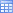 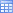 (4712)39-99-11(доб.58-12) - начальник ЭМУ                             305000, г. Курск, ул. 2-я Рабочая, 23(4712)39-99-11(доб.58-12) - начальник ЭМУ                            